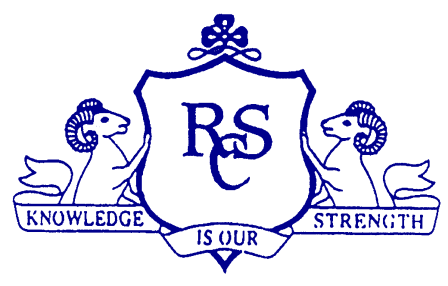 Proposed Schedule of Transition Year Activities/Events for 2013/2014 (subject to change and additions)Term 1 Sept – Christmas – 12 weeksTerm 2 Jan – Easter 13 weeksTerm 3		End April – End May 4-5 weeksEvent/ActivityDatesPeriodsOverseen byOutdoor Pursuits/Team BuildingWednesday 4th SeptAll DayShielbagganGAA CoachingThurs 5/9, 12/9, 26/9, 3/10 and 10/10P7 & P8 PEGeorge O’ConnorAn GaisceOngoingMs McCabeYoung Social InnovatorsMs DunneFirst Aid NovemberMary BarronGreen SchoolsOngoingMs Kent/Ms S WalshEnterpriseCraft Fair in School Sun1st DecMr Berry/ A Power /S Walsh/ W Gillard Horticulture Group / L WalshWork Experience Mon 11th Nov – Friday 22nd Nov2 weeksDrama Workshop4-5 weeksS. HanrahanMusic Appreciation Workshop2 weeksS HanrahanRotary Youth LeadershipSept/OctL WalshHorticultureSept (Herb Enterprise) Oct/Nov for Craft fairP2 TuesdaysA Cadogan/ Horticulture GroupTrip to Theatre New RossDecemberP1-P7History Trip to Dunbrody/JFKMs O D/Ms RogersE-Euth ProjectTrip to Chehz RepublicP1 &P2 TuesMs K C Jones/Ms CoughlanECDL2 modules word/pptL WalshEvent/ActivityDatesPeriodsOverseen byPhotography19th March first Parents/HSCLRobotics/Programming WorkshopFri 24th JanAll DayDr Nigel Kent (DIT)Driver SafetyOngoing w ith Mr Gillary & Feb 13thMW class and all day Feb 13th Rotary Wexford/Mr GillardSelf DefenceCookery Workshop – Sri LankanHome EcShanta/M CullinaneMental Health January 15thP1-P3M HarrisIrish DancingAround St Patricks Green SchoolsOngoingMs Kent/Ms S WalshWork Experience Mon 10th – 14th  Mar1 weekC Berry/L WalshGaisceOngoingMs McCabeVoluntary Org  Talk13th JanP5St Vin De PaulTrip to Achill to Gaeltacht9th 10th 11th AprilMS Cull/Ms L WalshFaith FriendsMs DunneTrip Abroad to NetherlandsApril 2nd, 3rd, 4th MS K C JonesTrip to Dublin – Le CheileMarch 26thMs Dunne/Mr BerryEvent/ActivityDatesPeriodsOverseen byECDL 2 modules spreadsheets/databasesVoluntary Work – St Louis Day CareFeb 6th, 7th L WalshEnterprise – Bag PackFeb 6, 7 8th All DayParents/L WalshEvent/ActivityDatesPeriodsOverseen byTrip to Ombudsman for Children/Art Gallery/Nat Museum14th May, 2014L Walsh/M Cullinane/A PowerPhotographyApril 30th, 7th May, 14th MayActivity Week31st MarchSamba DrummingEnd of Year Grad/ShowPresentation of work